Gamma Beta Newsletter                  The Delta Kappa Gamma Society International	March 2023Gamma Beta ReminderDues for the upcoming year are due at the April meeting.  If you cannot attend, please put your dues of $80.00 in the mail to Dottie at this address:Dottie Donahue15627 Line RoadAthens, ALDottie will send you an email when she receives your check. Your canceled check will be your receipt.Alabama State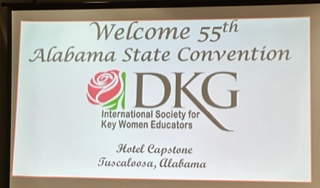 The start of our Alabama State Convention, March 3rd-5th.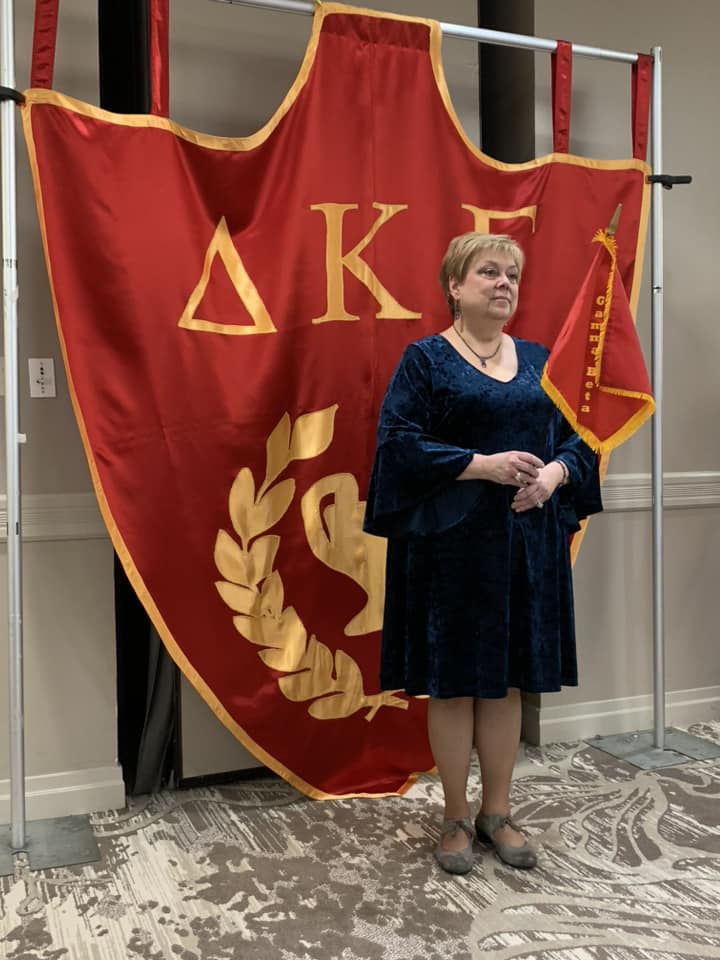 Jeanne Ellen carries the Gamma Beta flag during the procession of chapter presidents.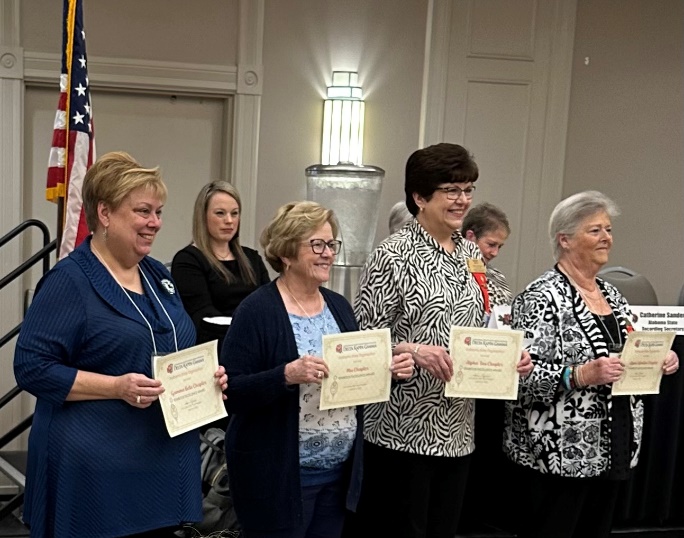 Jeanne Ellen stands with other District 1 Chapter Presidents after receiving the Yearbook Excellence Award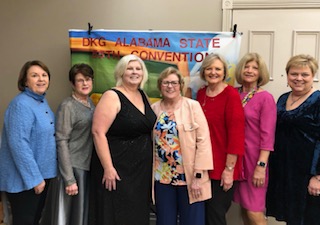 Sisters from Gamma Beta and Mu pose with outgoing Alabama State President Penny ChristianElected Officers for 2023-2025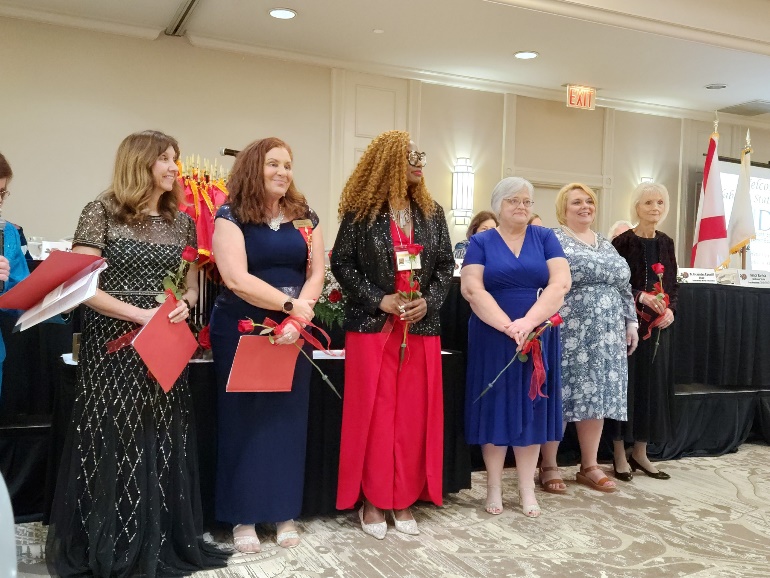 Ann Jones-president, Dawn Pettit-1st vice president, Gennice Burch-2nd vice president, Allison Hill- recording secretary, Amy Stills-corresponding secretary, and Martha Knight-parliamentarian.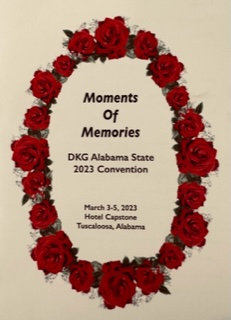 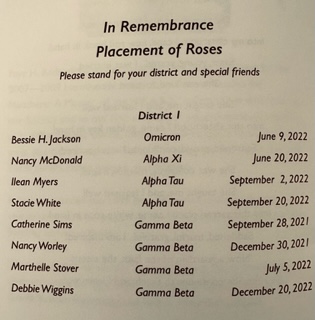 Sisters Catherine Sims, Nancy Worley, Marthelle Stover, and Debbie Wiggins were honored during the Ceremony of RemembranceProject for International Conference in Detroit, MIA DKG International cookbook is being compiled to be given away at the International Convention in Detroit. If you have a special “tried and true” recipe that you would like to share please send it to Sharon Storms at sstorms855@gmail.com with the Subject Line of “DKG Recipe” by May 1, 2023. Please include your name, state, and chapter. If you would like to include a few sentences about why this recipe is special to you, that would be great. You may also submit a picture of the finished recipe.Wild About Leadership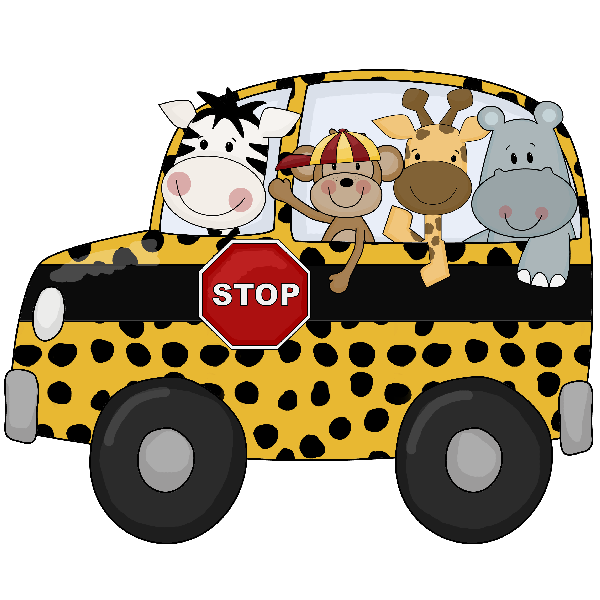 If you have not attended a leadership seminar, don’t let this opportunity pass you by. This year’s seminar will occur June 15th and 16th in Marion, AL. Don’t let the bus forget to pick you up!!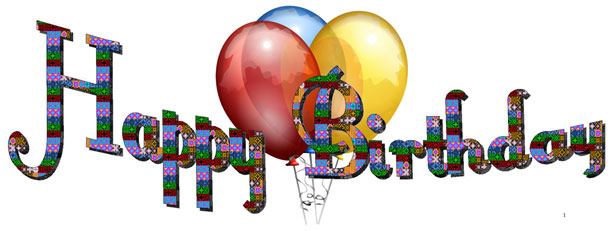 April1st Jennie Roberts21st Ginger RicheyMay23rd Dottie DonahueJune27th Wendy DuffeyJuly12th Wanda Duncan29th Betty Vaughn29th Debbie FergusonAugust7th Beth Milner17th Lane HamptonGamma Beta WebsiteSend photos and information to Debby at dmcrow56@gmail.com.http://gammabetachapter.weebly.com/April MeetingApril 6, 20234:30 PMThursday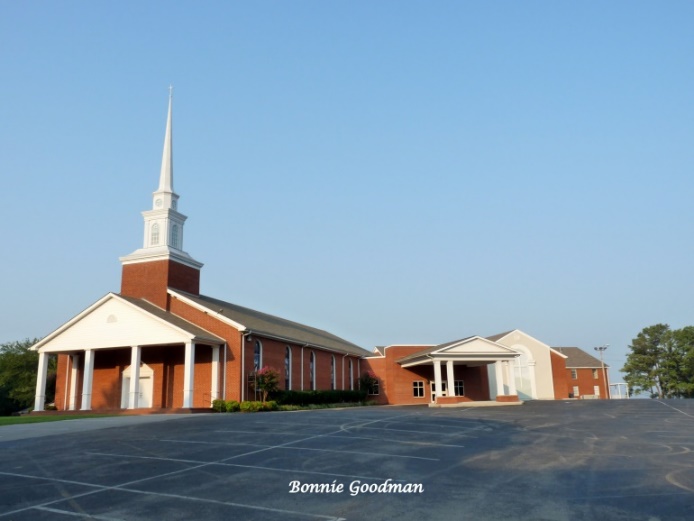 West Hartselle Baptist Church1640 Main Street WestHartselle, ALJoint Meeting with Mu ChapterDevotion: Sherri PeckBusiness:Collection of DuesProgram:Founder’s Day CelebrationChapter Birthday CelebrationKarissa Lang – Principal Crestline Elementary School - SpeakerHOSTESSES: Dottie Donahue, chair – ALL MEMBERS ARE ASKED TO BRING A FOOD ITEM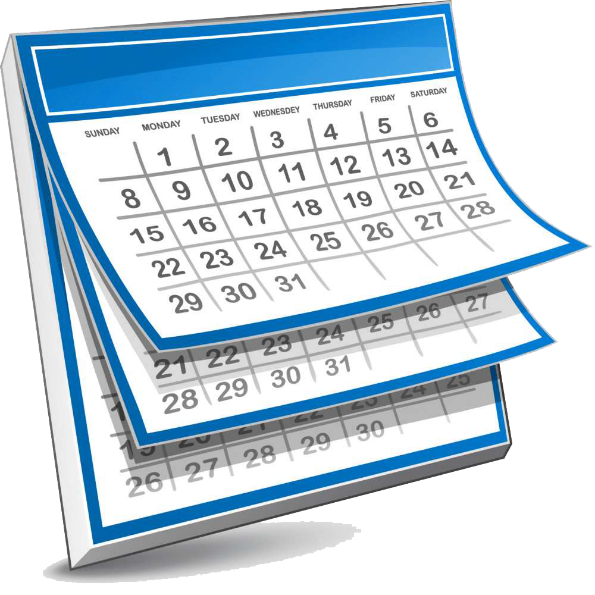 2022-2023 Chapter Meetings and Important DatesApril 6, 2023 – Joint meeting with Mu Chapter – West Hartselle Baptist Church-CHAPTER DUES ARE DUEJune 15-16, 2023 – Leadership Seminar – Marion, AL.